Short Writing Task: A Picture StoryJane Robbins, used with permission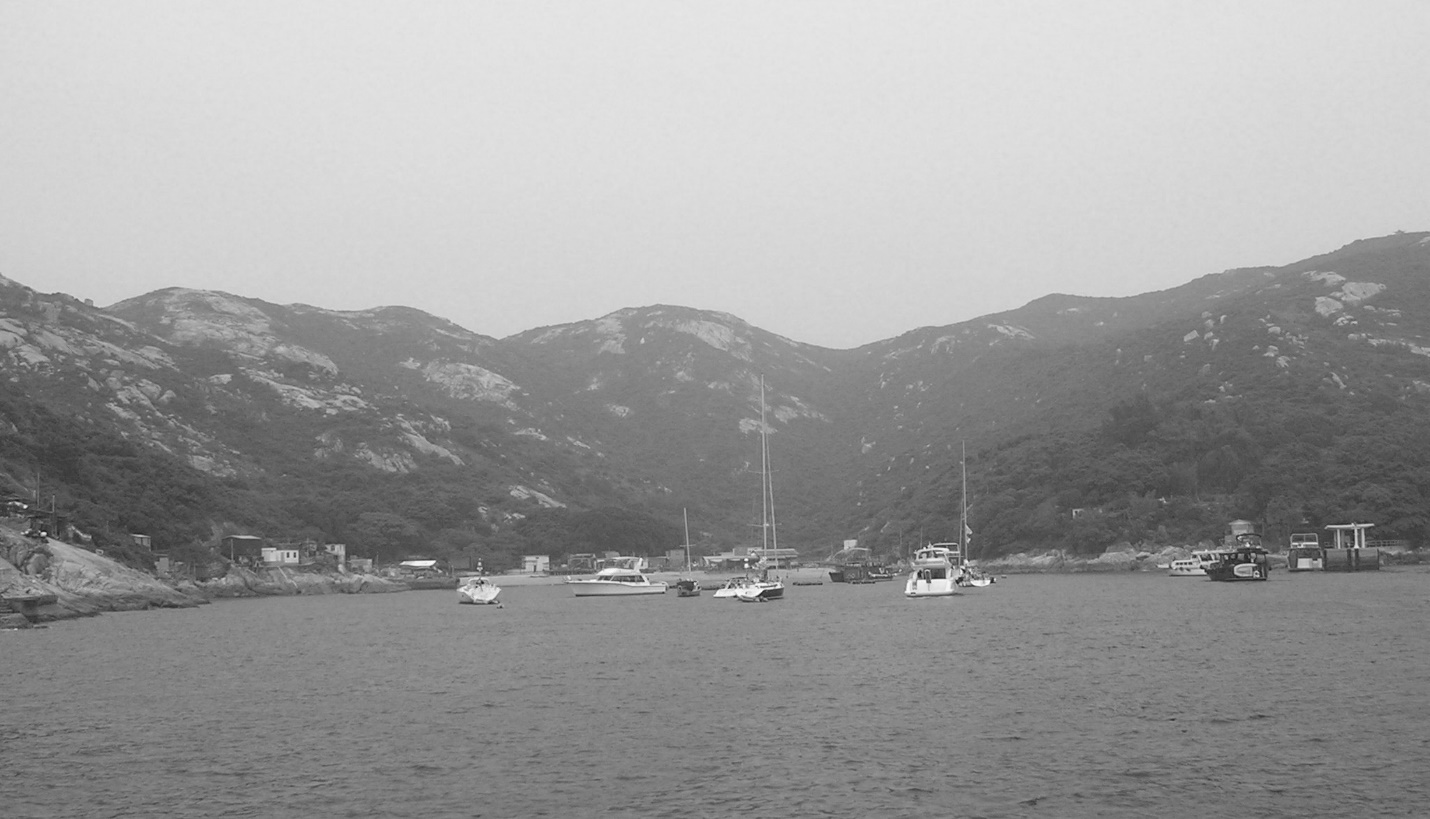 Write a story about the above picture.Write approximately 200 words.END OF QUESTIONMarking Criteria* Based on the HKDSE draft descriptors for writing from  Diploma of Secondary Education, English Language, Standards-referenced Reporting Information Package. Published by the  Examinations and Assessment Authority (2009).Additional ResourcesNarrative essays - http://www.infoplease.com/homework/writingskills4.html   Narrative essays for ESL teachers - http://www.eslflow.com/narrativeessay.htmlWriting opening lines - http://litreactor.com/columns/the-top-10-best-opening-lines-of-novelsContentrelevance (the narrative fiction is based on the picture or part of it)evidence of creativity and imagination (how they develop the story from the picture)Language and Stylesentence structuregrammar and punctuation (e.g. consistent use of narrative tense)vocabularyregister, tone and styleOrganizationcoherenceparagraphingcohesion between sentences and paragraphs